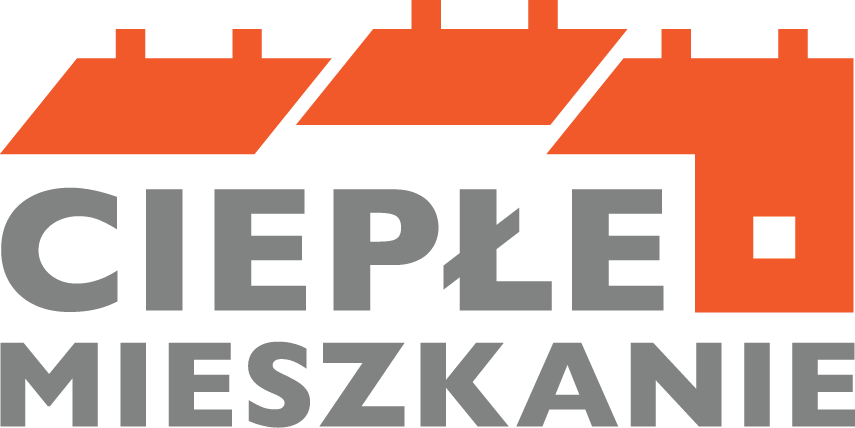 Ankieta Uczestnictwa w programie „Ciepłe Mieszkanie” dla budynków wielorodzinnych na terenie Gminy Miasta Gdańska.Ankiety przyjmujemy do dnia 21.12.2023r. Wypełnioną ankietę należy złożyć do Biura Energetyki w Urzędzie Gminy Miasta Gdańska, ul. Kartuska 32/34, 80-104 Gdańsk, lub wysłać na adres: energia@gdansk.gda.pl.Dane osoby chętnej do wzięcia udziału w programiePlanowany zakres inwestycji Właściciel, współwłaściciel, ograniczone prawo rzeczowe, najemca:demontaż nieefektywnego źródła ciepła na paliwo stałe;montaż nowego źródła ciepła;wymiana stolarki okiennej/drzwiowej (tylko przy jednoczesnej wymianie źródła ciepła);zakup i montaż wentylacji mechanicznej z odzyskiem ciepła (tylko przy jednoczesnej wymianie źródła ciepła).Wspólnota mieszkaniowa od 3 do 7 lokali: demontaż wszystkich nieefektywnych źródeł ciepła na paliwo stałe oraz zakup i montaż wspólnego źródła ciepła do celów ogrzewania lub ogrzewania i ciepłej wody użytkowejdodatkowo dopuszcza się wykonanie:instalacji centralnego ogrzewania i ciepłej wody użytkowej;wentylacji mechanicznej z odzyskiem ciepła;ocieplenia przegród budowlanych, okien, drzwi, drzwi/bram garażowych;dokumentacji dotyczącej powyższego zakresu: audyt energetyczny, dokumentacja projektowa, ekspertyzy;j.w. zakup i montaż oraz odbiór i uruchomienie mikroinstalacji fotowoltaicznej.Przedsięwzięcie nieobejmujące we Wspólnotach  wymiany źródła ciepła na paliwo stałe na nowe źródło ciepła a obejmujące wykonanie:zakup i montaż wentylacji mechanicznej z odzyskiem ciepła;zakup i montaż ocieplenia przegród budowlanych, okien, drzwi, drzwi/bram garażowych;dokumentacji dotyczącej powyższego zakresu: audyt energetyczny, dokumentacja projektowa, ekspertyzy;zakup i montaż oraz odbiór i uruchomienie mikroinstalacji fotowoltaicznej.3. Dane dotyczące Gospodarstwa DomowegoANKIETA NIE STANOWI ZOBOWIĄZANIA DO UDZIAŁU W PROGRAMIE – MA JEDYNIE NA CELU ZEBRANIE INFORMACJI, KTÓRE POMOCNE BĘDĄ W POZYSKANIU DOFINANSOWANIA W RAMACH PROGRAMU „CIEPŁE MIESZKANIE” WażneNiniejszy dokument jest jedynie zgłoszeniem chęci przystąpienia do programu „Ciepłe Mieszkanie” i nie stanowi gwarancji uzyskania dotacji na wskazany cel. Zakwalifikowanie do programu wiąże się z koniecznością złożenia wniosku na właściwym formularzu. Udzielenie dotacji może nastąpić dopiero po podpisaniu przez Gminę Miasta Gdańska Umowy o dofinansowanie i otrzymaniu środków finansowych z Wojewódzkiego Funduszu Ochrony Środowiska w Gdańsku. Złożenie niniejszej ankiety nie wiąże się z powstaniem zobowiązań wobec Gminy Miasta Gdańska do realizacji inwestycji. Złożenie niniejszej ankiety nie jest jednoznaczne z przyjęciem do programu „Ciepłe Mieszkanie”. Inwestycję można rozpocząć dopiero po złożeniu wniosku o dofinansowanie na właściwym formularzu i podpisaniu umowy dotacji z Gminą Miasta Gdańska.……………………………………..                    ………………………………………………Miejscowość, data                                                                     PodpisKLAUZULA INFORMACYJNAZgodnie z art. 13 ust. 1 i ust. 2 Rozporządzenia Parlamentu Europejskiego i Rady (UE) 2016/679 z dnia 27 kwietnia 2016 r. w sprawie ochrony osób fizycznych w związku  z przetwarzaniem danych osobowych i  w sprawie swobodnego przepływu takich danych oraz uchylenia dyrektywy 95/46/WE (Dz. Urz. UE L 2016, nr 119, s. 1) zwanego dalej ogólnym rozporządzeniem o ochronie danych informuję, iż:1) Administratorem Pani/Pana danych osobowych jest Prezydent Miasta Gdańska - Miasto Gdańsk, 80-803 Gdańsk, ul. Nowe Ogrody 8/12. e-mail: umg@gdansk.gda.pl; tel. +48 58 52 44 500, elektroniczna skrzynka podawcza ePUAP: /UMGDA/SkrytkaESP2) Kontakt z inspektorem ochrony danych w Urzędzie Miasta Gdańska: e-mail: iod@gdansk.gda.pl,     tel. +48 58 52 44 500 lub na adres Administratora  Miasto Gdańsk, 80-803, ul. Nowe Ogrody 8/123) Pani/Pana dane osobowe przetwarzane będą w związku z prawnie uzasadnionym interesem Administratora tj. skutecznym ubieganiem się Miasta Gdańska o dofinansowanie działań w ramach programu priorytetowego „Ciepłe Mieszkanie” - na podstawie art. 6 ust. 1 lit. f ogólnego rozporządzenia o ochronie danych osobowych. 4) Odbiorcami, do których mogą być przekazane Państwa dane osobowe będą Wojewódzki Fundusz Ochrony Środowiska i Gospodarki Wodnej w Gdańsku, Narodowy Fundusz Ochrony Środowiska i Gospodarki Wodnej z siedzibą w Warszawie oraz podmiotom przetwarzającym dane osobowe na polecenie Administratora, w tym m.in. obsługującym jego systemy informatyczne.5) Pani/Pana dane osobowe przechowywane będą w czasie trwania umowy pomiędzy Wojewódzkim Funduszem Ochrony Środowiska i Gospodarki Wodnej w Gdańsku a Gminą Miasta Gdańska w ramach programu priorytetowego „Ciepłe Mieszkanie”6) Posiada Pani/Pan prawo żądania od administratora dostępu do danych osobowych, prawo do ich sprostowania, usunięcia, ograniczenia przetwarzania, prawo do wniesienia sprzeciwu wobec przetwarzania,7) Ma Pani/Pan prawo wniesienia skargi do organu nadzorczego – Prezesa Urzędu Ochrony Danych Osobowych ul. Stawki 2, 00-193 Warszawa, tel. 22 531 03 00,8) Podanie danych osobowych jest dobrowolne, jednakże niezbędne do zrealizowania celów Administratora jakim jest złożenie wniosku o dofinansowanie w ramach programu priorytetowego „Ciepłe Mieszkanie” na terenie Gminy Miasta Gdańska. Konsekwencją niepodania danych będzie brak możliwości uznania ankiety podczas szacowania liczby Beneficjentów końcowych.9) Pani/Pana dane osobowe nie będą służyły do zautomatyzowanego podejmowania wobec Pani/Pana decyzji.Tytuł prawny do nieruchomościWłasność/współwłasnośćOgraniczone prawo rzeczoweNajemca lokalu mieszkalnego stanowiącego własność GminyWspólnota Mieszkaniowa od 3 do 7 lokaliImię i Nazwisko/Nazwa WspólnotyAdres BudynkuRoczny dochód wnioskodawcy nie przekracza kwoty 135 000 złPrzeciętny miesięczny dochód na jednego członka gospodarstwa  domowego jednoosobowego nie przekracza kwoty:Przeciętny miesięczny dochód na jednego członka gospodarstwa  domowego jednoosobowego nie przekracza kwoty:2 651 zł 1 526 złPrzeciętny miesięczny dochód na jednego członka gospodarstwa  domowego wieloosobowego nie przekracza kwoty:Przeciętny miesięczny dochód na jednego członka gospodarstwa  domowego wieloosobowego nie przekracza kwoty:1 894 zł1 090 zł